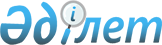 О внесении изменения в постановление акимата Актюбинской области от 30 марта 2016 года № 125 "Об утверждении регламента государственной услуги "Субсидирование заготовительным организациям в сфере агропромышленного комплекса суммы налога на добавленную стоимость, уплаченного в бюджет, в пределах исчисленного налога на добавленную стоимость"
					
			Утративший силу
			
			
		
					Постановление акимата Актюбинской области от 9 сентября 2019 года № 348. Зарегистрировано Департаментом юстиции Актюбинской области 13 сентября 2019 года № 6380. Утратило силу постановлением акимата Актюбинской области от 3 марта 2020 года № 81
      Сноска. Утратило силу постановлением акимата Актюбинской области от 03.03.2020 № 81 (вводится в действие по истечении десяти календарных дней после дня его первого официального опубликования).
      В соответствии со статьей 27 Закона Республики Казахстан от 23 января 2001 года "О местном государственном управлении и самоуправлении в Республике Казахстан", пунктом 3 статьи 16 Закона Республики Казахстан от 15 апреля 2013 года "О государственных услугах", приказом Министра сельского хозяйства Республики Казахстан от 16 ноября 2015 года № 9-3/1000 "Об утверждении стандарта государственной услуги "Субсидирование заготовительным организациям в сфере агропромышленного комплекса суммы налога на добавленную стоимость, уплаченного в бюджет, в пределах исчисленного налога на добавленную стоимость", зарегистрированным в Реестре государственной регистрации нормативных правовых актов № 12437, акимат Актюбинской области ПОСТАНОВЛЯЕТ:
      1. Внести в постановление акимата Актюбинской области от 30 марта 2016 года № 125 "Об утверждении регламента государственной услуги "Субсидирование заготовительным организациям в сфере агропромышленного комплекса суммы налога на добавленную стоимость, уплаченного в бюджет, в пределах исчисленного налога на добавленную стоимость" (зарегистрированное в Реестре государственной регистрации нормативных правовых актов № 4892, опубликованное 16 мая 2016 года в информационно-правовой системе нормативных правовых актов Республики Казахстан "Әділет") следующее изменение:
      регламент государственной услуги "Субсидирование заготовительным организациям в сфере агропромышленного комплекса суммы налога на добавленную стоимость, уплаченного в бюджет, в пределах исчисленного налога на добавленную стоимость", утвержденный указанным постановлением, изложить в новой редакции согласно приложению к настоящему постановлению.
      2. Государственному учреждению "Управление сельского хозяйства Актюбинской области" в установленном законодательством порядке обеспечить:
      1) государственную регистрацию настоящего постановления в Департаменте юстиции Актюбинской области;
      2) размещение настоящего постановления на интернет-ресурсе акимата Актюбинской области после его официального опубликования.
      3. Контроль за исполнением настоящего постановления возложить на курирующего заместителя акима Актюбинской области.
      4. Настоящее постановление вводится в действие по истечении десяти календарных дней после дня его первого официального опубликования. Регламент государственной услуги "Субсидирование заготовительным организациям в сфере агропромышленного комплекса суммы налога на добавленную стоимость, уплаченного в бюджет, в пределах исчисленного налога на добавленную стоимость" 1. Общие положения
      1. Государственная услуга "Субсидирование заготовительным организациям в сфере агропромышленного комплекса суммы налога на добавленную стоимость, уплаченного в бюджет, в пределах исчисленного налога на добавленную стоимость" (далее – государственная услуга) оказывается государственным учреждением "Управление сельского хозяйства Актюбинской области" (далее – услугодатель).
      Прием заявок (переводных заявок) и выдача результатов оказания государственной услуги осуществляются через веб-портал "Электронного правительства" www.egov.kz (далее – портал).
      2. Форма оказания государственной услуги: электронная (полностью автоматизированная).
      3. Результат оказания государственной услуги – уведомление о перечислении субсидии либо мотивированный отказ в предоставлении государственной услуги в случаях и по основаниям предусмотренным пунктом 10 Стандарта государственной услуги, утвержденным приказом Министра сельского хозяйства Республики Казахстан от 16 ноября 2015 года № 9-3/1000 "Об утверждении стандарта государственной услуги "Субсидирование заготовительным организациям в сфере агропромышленного комплекса суммы налога на добавленную стоимость, уплаченного в бюджет, в пределах исчисленного налога на добавленную стоимость" (далее – Стандарт) зарегистрированного в Реестре государственной регистрации нормативных правовых актов № 12437.
      Форма предоставления результата оказания государственной услуги – электронная.
      Уведомление о результате оказания государственной услуги направляется в "личный кабинет" услугополучателя в форме электронного документа по формам, согласно приложениям 1 и 2 к Стандарту. 2. Описание порядка действий структурных подразделений (работников) услугодателя в процессе оказания государственной услуги
      4. Основанием для начала процедуры (действия) по оказанию государственной услуги является представление на портале в форме электронного документа, удостоверенного электронной цифровой подписью (далее – ЭЦП), заявки на получение субсидий согласно приложению 3 к Стандарту.
      5. Содержание каждой процедуры (действия), входящей в состав процесса оказания государственной услуги, длительность его выполнения и результат:
      1) ответственный исполнитель услугодателя в течение 1 (одного) рабочего дня с момента регистрации услугополучателя подтверждает принятие заявки или переводной заявки путем подписания уведомления с использованием ЭЦП на портале или отказывает в оказании государствееной услуги согласно пункта 10 к Стандарту, далее направляет сформированные платежные документы к ответственному исполнителю отдела финансов услугодателя. 
      Результат - прием заявки и направление документов в отдел финансов либо мотивированный отказ;
      2) ответственный исполнитель отдела финансов услугодателя в течение 
      2 (двух) рабочих дней формирует в информационной системе субсидирования платежные поручения на выплату субсидий, загружаемые в информационную систему "Казначейство-Клиент". 
      Результат - формирование платежных поручений и уведомление о перечислении причитающихся субсидий.  3. Описание порядка взаимодействия структурных подразделений (работников) услугодателя в процессе оказания государственной услуги
      6. Перечень структурных подразделений (работников) услугодателя, которые участвуют в процессе оказания государственной услуги:
      1) ответственный исполнитель услугодателя;
      2) ответственный исполнитель отдела финансов услугодателя.
      7. Описание последовательности процедур (действий) между структурными подразделениями (работниками) с указанием длительности каждой процедуры (действия):
      1) ответственный исполнитель услугодателя в течение 1 (одного) рабочего дня с момента регистрации услугополучателя подтверждает принятие заявки или переводной заявки с путем подписания уведомления с ЭЦП на портале или мотивированный отказ в предоставлении государственной услуги согласно пункта 10 к Стандарту, далее направляет сформированные платежные документы к ответственному исполнителю отдела финансов услугодателя.
      2) ответственный исполнитель отдела финансов услугодателя в течение 
      2 (двух) рабочих дней формирует в информационной системе субсидирования платежные поручения на выплату субсидий, загружаемые в информационную систему "Казначейство-Клиент".  4. Описание порядка взаимодействия с Государственной корпорацией "Правительство для граждан" и (или) иными услугодателями, а также порядка использования информационных систем в процессе оказания государственной услуги
      8. Описание порядка обращения и последовательности процедур (действий) услугодателя и услугополучателя при оказании государственных услуг через портал:
      процесс - формируется заявка либо переводная заявка с внесением в нее сведений, необходимых для проверки информационной системой субсидирования;
      условие - заявка или переводная заявка регистрируется в информационной системе субсидирования путем ее подписания ЭЦП услугополучателя и становится доступной в Личном кабинете услугодателя;
      процесс 1 - услугодатель в течение 1 (одного рабочего дня) с момента регистрации услугополучателем заявки или переводной заявки подтверждает ее принятие путем подписания с использованием ЭЦП соответствующего уведомления; 
      условие 1 - в случае предоставлении заявки подписанное уведомление поступает в личные кабинеты услугополучателя;
       - в случае предоставлении переводной заявки подписанное уведомление поступает в личные кабинеты производителю;
      процесс 2 - услугодатель формирует на портале платежные поручения на выплату субсидий, загружаемые в информационную систему "Казначейство-Клиент", в течение 2 (двух) рабочих дней;
      условие 2 – формирование платежных поручений и уведомление о перечислении причитающихся субсидий.
      9. Порядок использования информационных систем в процессе оказания государственной услуги через Портал представляется в приложении 1 к регламенту.
      10. Подробное описание последовательности процедур (действий), взаимодействий структурных подразделений (работников) услугодателя в процессе оказания государственной услуги отражается в справочнике бизнес-процессов оказания государственной услуги согласно приложению 2 к регламенту.  Порядок использования информационных систем в процессе оказания государственной услуги через портал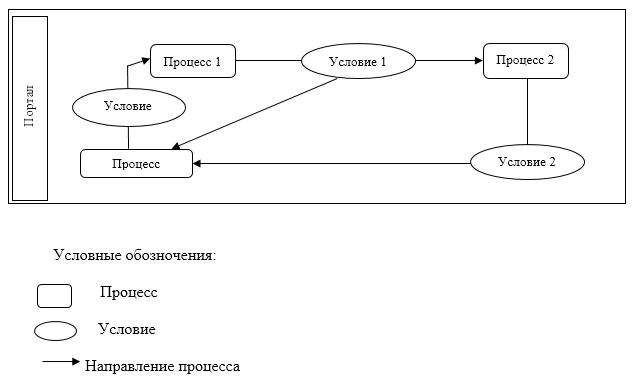  Справочник бизнес процессов оказания государственной услуги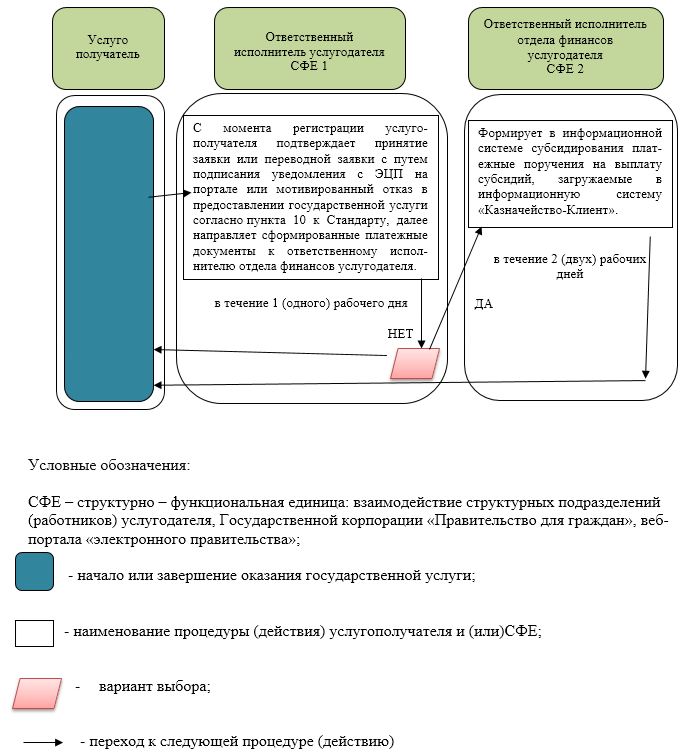 
					© 2012. РГП на ПХВ «Институт законодательства и правовой информации Республики Казахстан» Министерства юстиции Республики Казахстан
				
      Аким Актюбинской области

О. Уразалин
Приложениек постановлению акиматаАктюбинской областиот "___"_____ 2019 года №_____Утвержденпостановлением акиматаАктюбинской областиот 30 марта 2016 года № 125Приложение 1к регламенту государственной услуги "Субсидирование заготовительным организациям в сфере агропромышленного комплекса суммы налога на добавленную стоимость, уплаченного в бюджет, в пределах исчисленного налога на добавленную стоимость" Приложение 2к регламенту государственной услуги"Субсидирование заготовительным организациямв сфере агропромышленного комплекса суммыналога на добавленную стоимость, уплаченного в бюджет, в пределах исчисленного налога на добавленную стоимость"